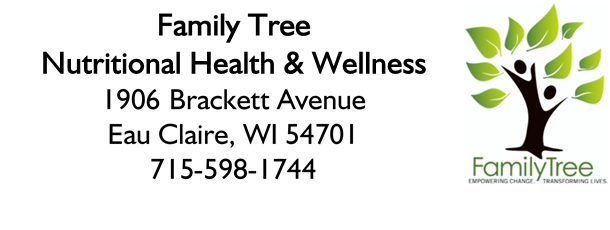 Thank you for your interest in Bioscan SRT!  Our testing is performed on a punctual schedule, so please be on time. The following reminders will make your visit go more smoothly. Prior to your appointment please adhere to the following:Do not take any supplements or unnecessary medications the night and morning before your appointment. It could affect your reading as falsely positive results from benefits of supplements. Avoid eating one hour before your appointmentPlease drink a lot of water for at least 48 hours before your appointment. Half your body weight in ounces is recommended.       No coffee or caffeine on the day of the Initial SRT scanPlease do not wear perfume, strong smelling deodorant, fragrances, essential oils, hand lotion, aftershave or cologne on the day of your visit Please do not wear an underwire bra Hearing aids, key fob, cell phone, and electronics will be removed before scan If an appointment needs to be rescheduled, please do so more than 24 hours in advance